Задание 1.В архитектуре домов города, пожалуй, нет ничего более забавного, чем эта стена плоского дома. Вернее, ощущение, что она отсутствует.
Причину разгадать несложно, однако плоский дом все равно вызывает улыбку. Посетить эту достопримечательность можно с большой пользой: вокруг масса магазинчиков, уютных кафе, ниже по улице расположился кинотеатр "Победа" и торговый центр "Малиновая вода". Отсюда можно добраться до площади Карла Маркса, можно выйти к детскому парку или на центральную площадь.
Расположен дом на главной пешеходной улице Орла. Раньше по ней ходил трамвай, но сейчас это еще один уголок, где можно прогуляться пешком, и посмотреть на лица людей.Задание: найдите этот дом, сосчитайте количество окон в нем. Количество десятков получившегося числа будет координатой Б.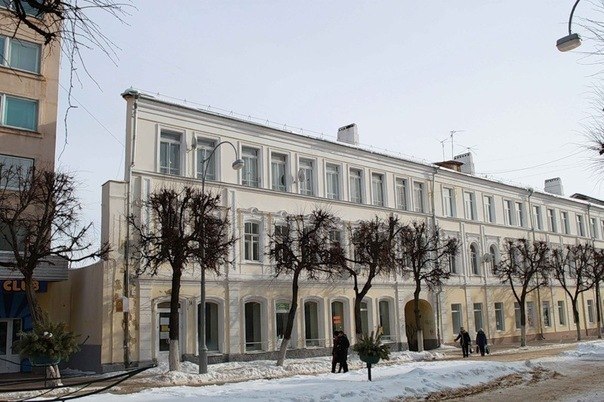 